 АДМИНИСТРАЦИЯ 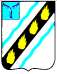 СОВЕТСКОГО МУНИЦИПАЛЬНОГО  РАЙОНА САРАТОВСКОЙ ОБЛАСТИ	 ПО С Т А Н О В Л Е Н И Е	 от  01.08.2014 № 747 р.п. Степное Об  утверждении  Правил  подачи  и  рассмотрения  жалоб  на  решения  и действия  (бездействие)  органов  администрации  Советского муниципального  района  и  их  должностных  лиц,  муниципальных служащих при предоставлении муниципальных услуг  соответствии со статьей 11.2 Федерального закона от 27.07.2010 № 210-ФЗ «Об организации предоставления государственных и муниципальных услуг», Постановлением Правительства Российской Федерации от 16.08.2012   840  «О  порядке  подачи  и  рассмотрения  жалоб  на  решения  и  действия (бездействие) федеральных органов исполнительной власти и их должностных лиц,  федеральных  государственных  служащих,  должностных  лиц государственных  внебюджетных  фондов  Российской  Федерации», руководствуясь Уставом Советского муниципального района, администрация Советского муниципального района, ПОСТАНОВЛЯЕТ:   Утвердить  прилагаемые  Правила  подачи  и  рассмотрения  жалоб  на решения  и  действия  (бездействие)  органов  администрации  Советского муниципального района  и их должностных лиц, муниципальных служащих при предоставлении муниципальных услуг.  Настоящее постановление вступает в силу со дня его официального опубликования (обнародования) в установленном  порядке. Глава  администрации  Советского муниципального  района                                                                  С.В. Пименов Калмыков Ф.В. 5-00-44  Приложение   постановлению администрации Советского муниципального района от 01.08.2014 года  № 747 Правила подачи и рассмотрения жалоб на решения и действия (бездействие) органов администрации Советского муниципального района и их должностных лиц, муниципальных служащих при предоставлении муниципальных услуг  Настоящие Правила определяют процедуру подачи и рассмотрения жалоб  на  нарушение  порядка  предоставления  муниципальных  услуг, выразившееся в неправомерных решениях и действиях (бездействии) органов администрации Советского муниципального района и их должностных лиц, муниципальных служащих при предоставлении муниципальных услуг (далее - жалобы). Действие настоящих Правил распространяется на жалобы, поданные с соблюдением требований Федерального закона от 27.07.2010 № 210-ФЗ «Об организации предоставления государственных и муниципальных услуг».  Жалоба подается в письменной форме, в том числе при личном приеме заявителя, или в электронном виде.  Жалоба должна содержать: а)  наименование  органа,  предоставляющего  муниципальную  услугу, должностного лица органа, предоставляющего муниципальную услугу, либо муниципального  служащего,  решения  и  действия  (бездействие)  которых обжалуются; б) фамилию, имя, отчество (при наличии), сведения о месте жительства заявителя  -  физического  лица  либо  наименование,  сведения  о  месте нахождения  заявителя  -  юридического  лица,  а  также  номер  (номера) контактного  телефона,  адрес  (адреса)  электронной  почты  (при  наличии)  и почтовый адрес, по которым должен быть направлен ответ заявителю; в) сведения об обжалуемых решениях и действиях (бездействии) органа, предоставляющего  муниципальную  услугу,  его  должностного  лица  либо муниципального служащего; г) доводы, на основании которых заявитель не согласен с решением и действием (бездействием) органа, предоставляющего муниципальную услугу, его должностного лица либо муниципального служащего. Заявителем могут быть  представлены  документы  (при  наличии),  подтверждающие  доводы заявителя, либо их копии.  В случае если жалоба подается через представителя заявителя, также представляется  документ,  подтверждающий  полномочия  на  осуществление действий  от  имени  заявителя.  В  качестве  документа,  подтверждающего полномочия  на  осуществление  действий  от  имени  заявителя,  может  быть представлена: а)  оформленная  в  соответствии  с  законодательством  Российской Федерации доверенность (для физических лиц);  б)  оформленная  в  соответствии  с  законодательством  Российской Федерации  доверенность,  заверенная  печатью  заявителя  и  подписанная руководителем  заявителя  или  уполномоченным  этим  руководителем  лицом (для юридических лиц); в)  копия  решения  о  назначении  или  об  избрании  либо  приказа  о назначении физического лица на должность, в соответствии с которым такое физическое  лицо  обладает  правом  действовать  от  имени  заявителя  без доверенности.   Прием  жалоб  в  письменной  форме  осуществляется  органами, предоставляющими  муниципальные  услуги,  в  месте  предоставления муниципальной услуги (в месте, где заявитель подавал запрос на получение муниципальной услуги, нарушение порядка которой обжалуется, либо в месте, где заявителем получен результат указанной муниципальной услуги). Время  приема  жалоб  должно  совпадать  со  временем  предоставления муниципальных услуг. Жалоба в письменной форме может быть также направлена по почте.   случае  подачи  жалобы  при  личном  приеме  заявитель  представляет документ, удостоверяющий его личность в соответствии с законодательством Российской Федерации.   В  электронном  виде  жалоба  может  быть  подана  заявителем посредством: а)  официального  сайта  органа,  предоставляющего  муниципальную услугу, в информационно-телекоммуникационной сети «Интернет»; б)  единого  портала  государственных  и  муниципальных  услуг  либо регионального портала государственных и муниципальных услуг; в)  с  использованием  информационно-телекоммуникационной  сети «Интернет».   При  подаче  жалобы  в  электронном  виде  документы,  указанные  в пункте 4 настоящих Правил, могут быть представлены в форме электронных документов, подписанных электронной подписью, вид которой предусмотрен законодательством  Российской  Федерации,  при  этом  документ, удостоверяющий личность заявителя, не требуется.  Жалоба рассматривается органом, предоставляющим муниципальную услугу, порядок предоставления которой был нарушен вследствие решений и действий (бездействия) органа, предоставляющего муниципальную услугу, его должностного лица либо муниципальных служащих. В случае если обжалуются решения  руководителя  органа,  предоставляющего  муниципальную  услугу, жалоба  подается  в  вышестоящий  орган  (в  порядке  подчиненности)  и рассматривается им в порядке, предусмотренном настоящими Правилами. При отсутствии вышестоящего органа жалоба подается непосредственно руководителю  органа,  предоставляющего  муниципальную  услугу,  и рассматривается им в соответствии с настоящими Правилами.   В  случае  если  жалоба  подана  заявителем  в  орган,  в  компетенцию которого  не  входит  принятие  решения  по  жалобе  в  соответствии  с требованиями пункта 8 настоящих Правил, в течение 3 рабочих дней со дня ее регистрации  указанный  орган  направляет  жалобу  в  уполномоченный  на  ее  рассмотрение  орган  и  в  письменной  форме  информирует  заявителя  о перенаправлении жалобы. При этом срок рассмотрения жалобы исчисляется со дня регистрации жалобы в уполномоченном на ее рассмотрение органе.  Жалоба может быть подана заявителем через многофункциональный центр  предоставления  государственных  и  муниципальных  услуг  (далее  - многофункциональный  центр).  При  поступлении  жалобы многофункциональный центр обеспечивает ее передачу в уполномоченный на ее рассмотрение орган в порядке и сроки, которые установлены соглашением о взаимодействии  между  многофункциональным  центром  и  органом, предоставляющим муниципальную услугу, но не позднее следующего рабочего дня со дня поступления жалобы. При этом срок рассмотрения жалобы исчисляется со дня регистрации жалобы в уполномоченном на ее рассмотрение органе.  Заявитель может обратиться с жалобой, в том числе, в следующих случаях: а)  нарушение  срока  регистрации  запроса  заявителя  о  предоставлении муниципальной услуги; б) нарушение срока предоставления муниципальной услуги; в)  требование  представления  заявителем  документов,  не предусмотренных  нормативными  правовыми  актами  Российской  Федерации для предоставления муниципальной услуги; г) отказ в приеме документов, представление которых предусмотрено нормативными  правовыми  актами  Российской  Федерации,  нормативными правовыми актами Саратовской области и нормативными правовыми актами Советского  муниципального  района  для  предоставления  муниципальной услуги, ; д) отказ в предоставлении муниципальной услуги, если основания отказа не  предусмотрены  федеральными  законами  и  принятыми  в  соответствии  с ними иными нормативными правовыми актами Российской Федерации; е) требование внесения заявителем при предоставлении муниципальной услуги  платы,  не  предусмотренной  нормативными  правовыми  актами Российской Федерации; ж)  отказ  органа,  предоставляющего  муниципальную  услугу,  его должностного  лица  в  исправлении  допущенных  опечаток  и  ошибок  в выданных  в  результате  предоставления  муниципальной  услуги  документах либо нарушение установленного срока таких исправлений.  В органах, предоставляющих муниципальные услуги, определяются уполномоченные  на  рассмотрение  жалоб  должностные  лица,  которые обеспечивают: а)  прием  и  рассмотрение  жалоб  в  соответствии  с  требованиями настоящих Правил; б) направление жалоб в уполномоченный на их рассмотрение орган в соответствии с пунктом 9 настоящих Правил.   В  случае  установления  в  ходе  или  по  результатам  рассмотрения жалобы  признаков  состава  административного  правонарушения, предусмотренного  статьей  5.63  Кодекса  Российской  Федерации  об  административных  правонарушениях,  или  признаков  состава  преступления должностное лицо, уполномоченное на рассмотрение жалоб, незамедлительно направляет соответствующие материалы в органы прокуратуры.  Органы, предоставляющие муниципальные услуги, обеспечивают: а) оснащение мест приема жалоб; б)  информирование  заявителей  о  порядке  обжалования  решений  и действий (бездействия) органов, предоставляющих муниципальные услуги, их должностных лиц либо муниципальных служащих посредством размещения информации на стендах в местах предоставления муниципальных услуг, на их официальных сайтах, на Едином портале; в)  консультирование  заявителей  о  порядке  обжалования  решений  и действий (бездействия) органов, предоставляющих муниципальные услуги, их должностных лиц либо муниципальных служащих, в том числе по телефону, электронной почте, при личном приеме; г)  заключение  соглашений  о  взаимодействии  в  части  осуществления многофункциональными  центрами  приема  жалоб  и  выдачи  заявителям результатов рассмотрения жалоб; д) формирование и представление ежеквартально в вышестоящий орган отчетности о полученных и рассмотренных жалобах (в том числе о количестве удовлетворенных и неудовлетворенных жалоб).  Жалоба, поступившая в уполномоченный на ее рассмотрение орган, подлежит  регистрации  не  позднее  следующего  рабочего  дня  со  дня  ее поступления. Жалоба рассматривается в течение 15 рабочих дней со дня ее регистрации, если более короткие сроки рассмотрения жалобы не установлены органом, уполномоченным на ее рассмотрение.  случае обжалования отказа органа, предоставляющего муниципальную услугу,  его  должностного  лица  в  приеме  документов  у  заявителя  либо  в исправлении  допущенных  опечаток  и  ошибок  или  в  случае  обжалования заявителем  нарушения  установленного  срока  таких  исправлений  жалоба рассматривается в течение 5 рабочих дней со дня ее регистрации.   По  результатам  рассмотрения  жалобы  в  соответствии  с  частью  7 статьи  112   Федерального  закона  «Об  организации  предоставления государственных  и  муниципальных  услуг»  уполномоченный  на  ее рассмотрение орган принимает решение об удовлетворении жалобы либо об отказе в ее удовлетворении. Указанное решение принимается в форме акта уполномоченного на ее рассмотрение органа. При удовлетворении жалобы уполномоченный на ее рассмотрение орган принимает исчерпывающие меры по устранению выявленных нарушений, в том числе по выдаче заявителю результата муниципальной услуги, не позднее 5 рабочих  дней  со  дня  принятия  решения,  если  иное  не  установлено законодательством Российской Федерации.  Ответ по результатам рассмотрения жалобы направляется заявителю не позднее дня, следующего за днем принятия решения, в письменной форме.  В ответе по результатам рассмотрения жалобы указываются: а)  наименование  органа,  предоставляющего  муниципальную  услугу, рассмотревшего жалобу, должность, фамилия, имя, отчество (при наличии) его должностного лица, принявшего решение по жалобе;  б)  номер,  дата,  место  принятия  решения,  включая  сведения  о должностном лице, решение или действие (бездействие) которого обжалуется; в) фамилия, имя, отчество (при наличии) или наименование заявителя; г) основания для принятия решения по жалобе; д) принятое по жалобе решение; е) в случае, если жалоба признана обоснованной,  - сроки устранения выявленных  нарушений,  в  том  числе  срок  предоставления  результата муниципальной услуги; ж) сведения о порядке обжалования принятого по жалобе решения.   Ответ  по  результатам  рассмотрения  жалобы  подписывается уполномоченным  на  рассмотрение  жалобы  должностным  лицом  органа, предоставляющего муниципальные услуги. По желанию заявителя ответ по результатам рассмотрения жалобы может быть представлен не позднее дня, следующего за днем принятия решения, в форме  электронного  документа,  подписанного  электронной  подписью уполномоченного  на  рассмотрение  жалобы  должностного  лица  и  (или) уполномоченного на рассмотрение жалобы органа, вид которой установлен законодательством Российской Федерации.   Уполномоченный  на  рассмотрение  жалобы  орган  отказывает  в удовлетворении жалобы в следующих случаях: а) наличие вступившего в законную силу решения суда, арбитражного суда по жалобе о том же предмете и по тем же основаниям; б)  подача  жалобы  лицом,  полномочия  которого  не  подтверждены  в порядке, установленном законодательством Российской Федерации; в)  наличие  решения  по  жалобе,  принятого  ранее  в  соответствии  с требованиями настоящих Правил в отношении того же заявителя и по тому же предмету жалобы.  Уполномоченный на рассмотрение жалобы орган: а)  при  получении  письменного  обращения,  в  котором  содержатся нецензурные  либо  оскорбительные  выражения,  угрозы  жизни,  здоровью  и имуществу  должностного  лица, а также членов его семьи, вправе оставить обращение без ответа по существу поставленных в нем вопросов и сообщить гражданину,  направившему  обращение,  о  недопустимости  злоупотребления правом; б) в случае, если текст письменного обращения не поддается прочтению, ответ на обращение не дается, о чем в течение семи дней со дня регистрации обращения  сообщается  гражданину,  направившему  обращение,  если  его фамилия и почтовый адрес поддаются прочтению. Верно: Начальник отдела делопроизводства и контроля                                                      Н.В. Черникова 